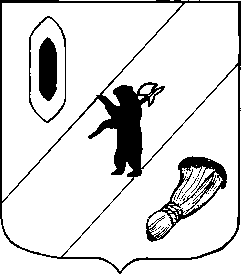 АДМИНИСТРАЦИЯ ГАВРИЛОВ-ЯМСКОГОМУНИЦИПАЛЬНОГО РАЙОНАПОСТАНОВЛЕНИЕ24.03.2016    № 284О внесении изменений в муниципальную программу «Развитие физической культуры и спорта в Гаврилов – Ямском муниципальном районе» на 2014-2016 годы  В целях оптимизации расходов и эффективного использования бюджетных средств, руководствуясь статьей 26 Устава Гаврилов-Ямского муниципального района,АДМИНИСТРАЦИЯ МУНИЦИПАЛЬНОГО РАЙОНА ПОСТАНОВЛЯЕТ:1. Внести в муниципальную программу «Развитие физической культуры и спорта в Гаврилов – Ямском муниципальном районе» на 2014-2016 годы, утвержденную постановлением Администрации Гаврилов-Ямского муниципального района от 12.09.2014 № 128 следующие изменения:1.1. «Паспорт муниципальной программы» изложить в новой редакции (Приложение 1);1.2. Раздел 3 «Основные сведения о подпрограмме» изложить в новой редакции (Приложение 2);1.3. Раздел 4 «Ресурсное обеспечение муниципальной программы» изложить в новой редакции (Приложение 3);1.4. Раздел 6 «Система мероприятий Муниципальной программы» изложить в новой редакции (Приложение 4).2. Контроль за исполнением настоящего постановления возложить на первого заместителя Главы Администрации Гаврилов-Ямского муниципального района  Забаева А.А.3. Постановление опубликовать в районной массовой газете «Гаврилов-Ямской вестник» и разместить на официальном сайте Администрации муниципального района в сети Интернет.4. Постановление вступает в силу с момента официального опубликования.Глава Администрациимуниципального района			                                 В.И.Серебряков      Приложение 1 к постановлению Администрации муниципального районаот 24.03.2016   № 284ПАСПОРТ МУНИЦИПАЛЬНОЙ ПРОГРАММЫ «Развитие физической культуры и спорта в Гаврилов-Ямском муниципальном районе» на 2014-2016 годы		Приложение 2 к постановлению Администрации муниципального районаот 24.03.2016   № 284ОСНОВНЫЕ СВЕДЕНИЯ О ПОДПРОГРАММЕ                                                «Развитие физической культуры и спорта в Гаврилов – Ямском муниципальном районе на 2014 – 2016 годы»	Приложение 3 к постановлению Администрации муниципального районаот 24.03.2016   № 2844. РЕСУРСНОЕ ОБЕСПЕЧЕНИЕ МУНИЦИПАЛЬНОЙ ПРОГРАММЫ«Развитие физической культуры и спорта в Гаврилов-Ямском муниципальном районе»                      																Приложение 4 к постановлению Администрации муниципального районаот 24.03.2016   № 2846. Система мероприятий Муниципальной программыУпотребляемые сокращения:* Ожидаемый результат (финансирования) УКТС и МП -  Управление культуры, туризма, спорта и молодежной политикиВАТ- Великосельский аграрный техникумКФК – коллективы физической культурыОДНиЗП – отдел по делам несовершеннолетних и защите их правУЖКХ, КС иП – управление жилищно-коммунального хозяйства, капитального строительства и природопользованияЦРБ – центральная районная больницаВОС - Гаврилов-Ямское отделение общественной организации «Всероссийское общество слепых»      ВОИ - Гаврилов-Ямское отделение общественной организации «Всероссийское общество инвалидовБ.Г.П-Бюджет городского поселенияБМП - Бюджет Митинского сельского поселенияБ.В.П –Бюджет Великосельского поселенияБ «Агат»- Бюджет ОАО ГМЗ «Агат»БМР –Бюджет Гаврилов – Ямского муниципального районаФБ-Федеральный бюджет ОБ - Областной бюджетРОО-Районное общество охотниковНаименование муниципальной программыРазвитие физической культуры и спорта в Гаврилов – Ямском муниципальном районе Развитие физической культуры и спорта в Гаврилов – Ямском муниципальном районе Ответственный исполнитель муниципальной программы Управление культуры, туризма, спорта и молодежной политики Администрации муниципального района Управление культуры, туризма, спорта и молодежной политики Администрации муниципального районаКуратор муниципальной программыПервый заместитель Главы Администрации муниципального района Забаев Андрей АлександровичПервый заместитель Главы Администрации муниципального района Забаев Андрей АлександровичСроки реализации муниципальной программыС 01 января 2014 по 31 декабря 2016 годаС 01 января 2014 по 31 декабря 2016 годаЦель муниципальной программыСоздание условий для реализации права граждан на занятия физической культурой и спортомСоздание условий для реализации права граждан на занятия физической культурой и спортомОбъём финансирования муниципальной программы, в том числе по годам реализации 2014год – 33691,3тыс.  рублей2015 год  - 28121,1  тыс.руб2016 год –  450,0 тыс. руб.Итого по программе:62262,4  тыс.  рублей 2014год – 33691,3тыс.  рублей2015 год  - 28121,1  тыс.руб2016 год –  450,0 тыс. руб.Итого по программе:62262,4  тыс.  рублейПеречень целевых  и  ведомственных программ, основных мероприятий, входящих в состав муниципальной программыМЦП Развитие физической культуры и спорта в Гаврилов – Ямском муниципальном районе на 2014 – 2016 годыУКТС и МПНачальник: Билялова Галина НиколаевнаКонтактные лица(ФИО, должность, телефон):Епифанов Павел Андреевич, ведущий специалист УКТС и МП Т: 8(48-534)236-51(ФИО, должность, телефон):Епифанов Павел Андреевич, ведущий специалист УКТС и МП Т: 8(48-534)236-51Наименование  подпрограммыМЦП Развитие физической культуры и спорта в Гаврилов – Ямском муниципальном районе на 2014 – 2016 гг.Ответственный исполнитель подпрограммы  Управление культуры, туризма, спорта и молодежной политики Администрации муниципального районаСоисполнители  подпрограммыУправление образования, МОУ ДОД ДЮСШЦели подпрограммыСоздание условий для реализации права граждан на занятия физической культурой и спортомЗадачи подпрограммы1. Формирование у населения потребности в занятиях физической культурой и спортом2. Совершенствование системы управления физкультурно-спортивным движением в Гаврилов-Ямском муниципальном районе, кадровое обеспечение, совершенствование нормативно правовой базы. 3. Повышение эффективности физического воспитания в учреждениях образования4 Развитие физической культуры на производстве, по месту жительства и отдыха населения5.  Развитие физической культуры и спорта среди инвалидов и ветеранов6. Проведение массовых физкультурно-спортивных мероприятий7.   Развитие сети физкультурно-оздоровительных объектов8. Медицинское обеспечение и врачебный контроль за лицами, занимающимися физической культурой и спортомОсновные целевые показатели (индикаторы) подпрограммыУдельный вес населения района, систематически занимающегося физической культурой и спортом-Основные целевые показатели (индикаторы) подпрограммы Количество детей, занимающихся в спортивных секциях МОБУ ДОД Гаврилов – Ямская ДЮСШ-Основные целевые показатели (индикаторы) подпрограммы Количество, подготовленных спортсменов разрядников (за год)Сроки и  этапы реализации  подпрограммыС 01 января 2014 по 31 декабря 2016 года(этапы реализации по годам)Объемы и источники финансирования подпрограммы2014год – 33691,3 тыс.  рублей2015 год  - 28121,1 тыс.руб2016 год – 450,0 тыс. руб.Итого по программе: 62262,4 тыс.  рублейОбъемы и источники финансирования подпрограммыиз них:бюджет муниципального района – 4046,0 тыс.руб.в т.ч. по годам: 2014 г.- 400,0 тыс. руб.2015 г.- 3196,0 тыс. руб.2016 г.- 450,0 тыс. руб.Объемы и источники финансирования подпрограммыобластной бюджет – 37273,0   тыс.руб.в т.ч. по годам:2014 г.- 12726,0 тыс. руб.2015 г.- 24547,0 тыс. руб.2016 г.- 0Объемы и источники финансирования подпрограммыфедеральный бюджет – 20943,4 тыс.руб.в т.ч. по годам:2014 г.- 20565,3 тыс.руб2015 г.- 378,1 тыс.руб.2016 г. -0Объемы и источники финансирования подпрограммыВнебюджетные источники - __________ тыс.руб.в т.ч. по годам:Контактные лица(ФИО, должность, телефон)  Епифанов Павел Андреевич, ведущий специалист УКТС и МП Т: 8(48534)2-36-51№№ п/пИсточники финансированияВсегоОценка расходов ( тыс.руб.), в т.ч. по годамОценка расходов ( тыс.руб.), в т.ч. по годамОценка расходов ( тыс.руб.), в т.ч. по годам№№ п/пИсточники финансированияВсего2014г.2015г.2016г.1234561Подпрограмма 1«Развитие физической культуры и спорта в Гаврилов – Ямском муниципальном районеНа 2014-2016 г.(наименование)62262,433691,328121,1450,01бюджет муниципального района4046,0400,03196,0450,01Справочно:1областной бюджет37273,012726,024547,001федеральный бюджет20943,420565,3378,10№№п/пПрограммные мероприятия, обеспечивающие выполнение задачиИсполнители, участники (главные распорядители)Источник финанси- рованияОбъёмы финансирования, тыс.руб.Объёмы финансирования, тыс.руб.Объёмы финансирования, тыс.руб.Объёмы финансирования, тыс.руб.Ожидаемый результат, срок исполнения мероприятия№№п/пПрограммные мероприятия, обеспечивающие выполнение задачиИсполнители, участники (главные распорядители)Источник финанси- рованиявсегов т.ч. по годам реализациив т.ч. по годам реализациив т.ч. по годам реализацииОжидаемый результат, срок исполнения мероприятия№№п/пПрограммные мероприятия, обеспечивающие выполнение задачиИсполнители, участники (главные распорядители)Источник финанси- рованиявсего2014 г.2015 г.2016 г.Ожидаемый результат, срок исполнения мероприятия123456789Задача 1. Формирование у населения потребности в занятиях физической культурой и спортомв том числе:1.1.Мероприятие 1.Организация сотрудничества Управление КТС и МП со средствами массовой информации по выпуску статей, отражающих: достижения спортсменов МР,  итоги проведения  спортивных мероприятий  на территории района, работу ДЮСШ, спортивных клубов, образовательных учреждений;работу с ветеранами и инвалидами;работу тренеров и работников физической культурыУКТС и МП---10 публикаций, постоянно1.2.Мероприятие 2. Популяризация  государственных символов России при  реализации мероприятий ПрограммыУКТС и МП---ПостоянноИтого по задаче 1Задача 2. Совершенствование системы управления физкультурно-спортивным движением в Гаврилов-Ямском муниципальном районе , кадровое обеспечение,  совершенствование нормативно правовой базы.в том числе:2.1.Мероприятие 1 Разработка муниципальных правовых актов по реализации настоящей программыУКТС и МП---Постоянно2.2.Мероприятие 2 Подготовка специалистов по физической культуре и спорту.Управление образования---Постоянно2.3.Мероприятие 3. Совершенствование нормативов финансирования мероприятий физической культуры и спорта в Гаврилов-Ямском муниципальном районеУКТС и МП---Постоянно2.4.Мероприятие 4. Обеспечение участия специалистов в совещаниях- семинарах, проводимых, Агентством по, ФКиС, Ярославской области, федерациями по видам спортаУКТС и МП---Постоянно2.5.Мероприятие 5. Ведение базы данных основных показателей физкультурно-массовой работы в Гаврилов-Ямском МР,Контроля в рамках государственной статистической отчетности ( формы 1-ФК, 3-ЛФК, 5-ФК)УКТС и МПУправление образования---Раз в год 2.6.Мероприятие 6.Организация работы   со спортивными организациями договоров о совместной деятельности по развитию физической культуры и спорта, координирование основных направлений работы государственных и общественных объединений в области физической культуры и спорта.УКТС и МП---Ежеквартально2.7.Мероприятие 7. Подготовка материалов к рассмотрению на коллегии Агентства по ДМ, ФК и С, на совещания по вопросам физкультуры и спорта, утверждение планов проведения физкультурно-массовых мероприятийУКТС и МП---Раз в год2.8.Мероприятие 8. Проведение аттестации тренеров-преподавателей образовательных учреждений дополнительного образования детей спортивной направленностиУправление образования---ЕжеквартальноИтого по задаче 2---Задача 3. Повышение эффективности физического воспитания в учреждениях образованияв том числе:3.1.Мероприятие 1 Организация работы по участию в областных студенческих соревнованиях и системы профтехобразования, проведение соревнований по сдаче норм ГТО.УКТС и МП
ВАТРГАТУПЛ-17        ---2 раза в год3.2.Мероприятие 2. Организация работы по проведению спартакиад среди студентов внутри учебных заведенийКФК учебных заведений---1 раз в год3.3.Мероприятие 3. Проведение спартакиад школьников района, массовых соревнований «Президентские состязания», сдача норм комплекса ГТОУправление образования---1 раз в год3.4.Мероприятие 4. Проведение детских массовых соревнований на призы клубов «Кожаный мяч», «Белая ладья»«Мини – футбол в школу» и др.Управление образования---1 раз в год3.5.Мероприятие 5. Материальная поддержка лучших молодых спортсменов. Выделение стипендий Главы Администрации района в области физической культуры и спортаУправление образования---В течении года3.6.Мероприятия на оказание адресной поддержки спортивным организациям, осуществляющим подготовку спортивного резерва для сборных команд РФУправление образованияОБФБ146,0873,0126,0494,920,0378,100В течении годаИтог по задаче 31019,0620,9398,10Задача 4 Развитие физической культуры на производстве, по месту жительства и отдыха населенияв том числе:4.1.Мероприятие 1 Проведение районной спартакиады КФК и спортивных клубов предприятий и организаций, участие в соревнованиях областной районной спартакиады трудящихсяКФК учебных заведений УКТС и МПБМР263,5140,4123,10В течении года4.2.Мероприятие 2 Организация работы по увеличению охвата трудящихся мероприятиями спортивно-оздоровительного характера, увеличению роста числа занимающихся в спортивных секциях, физкультурно- оздоровительных группахУКТС и МПАдминистрации поселений совместно с КФК--Постоянное привлечение различных слоёв населения района к регулярным занятиям физической культурой и спортомИтого по задаче 4263,5140,4123,10Задача 5. Развитие физической культуры и спорта среди инвалидов и ветерановВ том числе:5.1.Мероприятие 1. Оказание помощи в работе клуба «64»УКТС и МП ДЮСШБМР20.0-20,00Постоянно5.2.Мероприятие 2. Участие в областных спортивно-массовых мероприятиях среди инвалидов и ветерановУКТС и МПБМР4,02,02,00Сохранение здоровья, адаптация к полноценной жизнедеятельностиИтого по задаче 524,02,022,00Задача 6. Проведение массовых физкультурно-спортивных мероприятийВ том числе:6.1.Мероприятие 1. Организация и проведение меж поселенческих спортивных соревнований «Снежинка Лахости »УКТСиМПАдминистрация Митинского поселенияКФК (по согласованию)БМР265,275,469,9119,91 раз в год6.2.Мероприятие 2. Организация   и проведение массовых спортивных соревнований районного уровня.УКТС и МПБМР150,045,060,0145,01 раз в год6.3.Мероприятие 4. Оказание финансовой поддержки хоккейной и баскетбольной командам района по участию в областных соревнованияхУКТС и МПАдминистрации городского и Великосельского поселения (по согласованию)БМР119,939,940,040,0По мере надобности6.4Мероприятие 5. Проведение комплексных соревнований среди допризывной молодежи на Кубок памяти В.В. Крылова УКТС и МП Администрация Шопшинского поселения (по согласованию)1 раз в год6.5.Мероприятие 6. Организация и проведение соревнований с трудными подросткамиУКТС и МПОДН и ЗП (по согласованию)БМР30,010,010,010,01 раз в год6.6Мероприятие 7. Организация физкультурно-оздоровительных мероприятий, посвященных Дню здоровья и спортаУКТС и МПУправление образования(по согласованию)-1 раз в год6.7.Мероприятие 8. Участие в соревнованиях областной Спартакиады муниципальных служащихУКТС и МПБМР60,0 20,020,020,0Постоянно6.8.Мероприятие 9. Чествование лучших спортсменов-тренеров, победителей областных и Всероссийских соревнований по итогам годаУКТС и МПУправление образования(по согласованию)БМР207,367,370,070,01 раз в год6.9.Мероприятие 10.Участие спортивных команд района в соревнованиях проводимых муниципальными образованиями области.УКТСиМПБМР45,10045,1Постоянно Итого по задаче 6.977,5257,6269,9450,0Задача 7. Развитие сети физкультурно-оздоровительных объектовВ том числе:7.1.Мероприятие 1. Строительство многофункционального спортивного зала МОБУ ДОД Гаврилов – Ямская  ДЮСШ УЖКТС и МП БМРОБФБ 2781,037127,020070,4012600,020070,42781,024527,00000Ввод в эксплуатацию в 2015 году7.2.Мероприятие 2. Строительство футбольного поля с искусственным покрытиемУКТС и МПРазработка в 2016 году инвестиционного проекта для строительства «Футбольного стадиона с 4-мя круговыми легкоатлетическими дорожками»7.3.Мероприятие 3. Содержание, ремонт и оборудование спортивных сооружениеУКТС и МП----Улучшение условий для занятий физической культурой и спортом на регулярной основеИтого по задаче 7.59978,432670,427308,0-Задача 8.  Медицинское обеспечение и врачебный контроль за лицами, занимающимися физической культурой и спортомВ том числе:8.1.Мероприятие 1. Углубленное медицинское обследование, занимающихся физической культурой и спортомЦРБ( по согласованию)Постоянно8.2.Мероприятие 2. Врачебно-педагогическое наблюдение за тренировочными занятиями в ДЮСШУправление образованияЦРБ (по согласованию)Постоянно8.3.Мероприятие 3. Медицинское и санитарно-гигиеническое обеспечение массовых физкультурных и спортивных мероприятий УКТС и МПЦРБ (по согласованию)На каждом спортивном мероприятии присутствуют медицинские работники.Итого по задаче 8.ВСЕГО:В том ч.:БМРОБФБ  62262,44046,037273,020943,4 33691,3400,012726,020565,328121,13196,024547,0378,1450,0450,000Достижение контрольных показателей Программы